КГБС (К) ОУ «Завьяловская специальная (коррекционная) общеобразовательная  школа-интернат VIII вида»Игровые задания на развитие мышления,  памяти, внимания и моторики на уроках географии и естествознания.Учитель географии и естествознания Горбачева Г.А.Пояснительная запискаКласс: 7-8Предмет: география, естествознаниеУчитель: Горбачева Г.А.     Данная подборка дидактических игр является одним из эффективных средств развития интереса к учебному предмету естествознание и география. Использование их на уроках  способствует созданию у учеников эмоционального настроя, вызывает положительное отношение к выполняемой работе, улучшает общую работоспособность, дает возможность один и тот - же материал повторить разнообразными способами.     Дидактические игры, с одной стороны, способствуют формированию учебных навыков и умений, изучению нового материала или повторению и закреплению пройденного, т.е. решают определенные дидактические задачи. С другой стороны, они способствуют развитию мышления, памяти, внимания, наблюдательности. В процессе игры у детей вырабатывается привычка мыслить самостоятельно, сосредотачиваться , проявлять инициативу.    Представленные игры можно применять на любом этапе урока.Игровые задания  на уроках географии и естествознания.«Четвертый лишний»Цель: развивать логическое мышление.На доске написаны названия, например, сыроежка, лисичка, поганка, опенок. Ученик должен назвать лишний предмет, объяснить свой выбор, дать обобщающий термин оставшимся словам.«Почта»Цель: развивать мышление, внимание.Обучающимся  раздаются пустые конверты, покрытые прозрачной пленкой, и набор картинок. Нужно сгруппировать картинки по общему признаку, сложить их в конверт и подписать «адрес»(например, «Злаковые культуры»).«Собери картинку»Цель: развивать логическое мышление, память, внимание.Составление разрезных картинок развивает аналитико-синтетическую деятельность, учит из отдельных частей составлять целое, узнавать целое по части, корригирует пространственную ориентировку.«Где ошибся художник?»Цель: развивать мышление, память.Выигрывает тот, кто найдет больше ошибок и неточностей в демонстрируемом изображении. Это могут быть игры «Диковинное животное», «Чудо-растение».«Домино» Цель: развивать мышление, память.Обучающимся  раздаются карточки из тонкого картона, разделенные на две части. На одной наклеено изображение растения, на другой написано название семейства. Необходимо к семейству подобрать и приложить соответствующего представителя растительного мира или наоборот. Карточки можно присоединять с двух сторон.«Узнай силуэт»Цель: развивать мышление, внимание.Обучающиеся  должны определить по контуру животное, овощ, цветок, орган человека,  материк и т. д. Если игра покрыта пленкой, то и можно подписать. Удобно для этих целей использовать силуэты, вырезанные из пластиковых папок.«Парные картинки»Цель: развивать логическое мышление, внимание.Обучающиеся среди различных картинок должны найти картинки с изображением растений, животных, относящихся к одному семейству, отряду. Это игры типа «Где чей детеныш?», «С какого дерева лист»?, «Где чей хвост?» и т.д.ШарадыЦель: Развивать внимание, мышление, сообразительность, быстроту реакции, активизации словаря.Например:    Первое - крик птицы.                     Второе – согласная буква.                     Целое – рыба.                                              (Карп)                      Крах - мой корень,                        Мал - конец.                      Как зовут меня,  малец?                                                              ( Крахмал)Метаграммы – загадки, в которых из загаданного слова путем замены букв образуется новое слово. Например:   С «Ч» я над водой летаю.                    С «Г» навинченной бываю.                                                              (Чайка- гайка)                    С «Е» колючий,                     С «У» ползучий.                                               (Еж –уж)Анаграммы – слова, получающие при обратном прочтении других слов (кот – ток) или при перестановке слогов, букв, (сосна-насос).Например:  Легко дыша в моей тени,                   Меня ты летом часто хвалишь,                  Но буквы переставь мои                  И целый лес ты мною свалишь.                                                                   (Липа – пила)Ребусы – вид дидактической игры, в которой слова или фраза изображены сочетанием рисунков , чертежей, букв, цифр и других знаков.Например:   Канарейка                                                       КА                                     рейка                   Заяц           Яц    Игра « Чьи это лапы?»Цель: Развивать у обучающихся мышление, внимание , память. Рассмотреть картинки,   угадать и написать кому принадлежат эти лапы.Объяснить,  почему  у разных животных лапы разные. Как они помогают животному в жизни?                                     Игра «Будь внимателен»Цель: Развивать у обучающихся вниманиеЗадание. Найди ошибки в тексте. Дай правильный ответ.Например: Самая крупная в мире птица – лебедь.(правильный ответ  - африканский страус)А самые маленькие птицы в мире – воробьи.(правильный ответ – колибри)Игра «Четвертый лишний»Задание. Вычеркни лишнее слово. Объясни, почему ты его вычеркнул.Орел, ласточка, коршун, ястреб.Курица, гусь, цапля, утка.Игра «Раз!  Два! Три!»Цель: Развивать мышление ,внимание, память.Участники игры берутся за руки и образуют круг. Начиная движение по часовой стрелке, они произносят слова: « Раз, два, три! Море назови!» При последних словах все останавливаются и начинают по очереди перечислять название морей. Если кто-нибудь промолчит, то он выбывает из игры, игра продолжается пока не останется минимальное количество участников. ( Можно- остров, горы, реки, города.)Игра «Цветы»Цель: Развитие сенсомоторики у обучающихся.Нарисовать в тетради обеими руками одновременно цветы по образцу: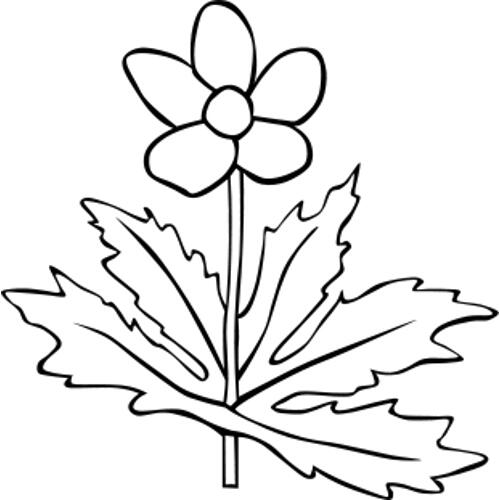 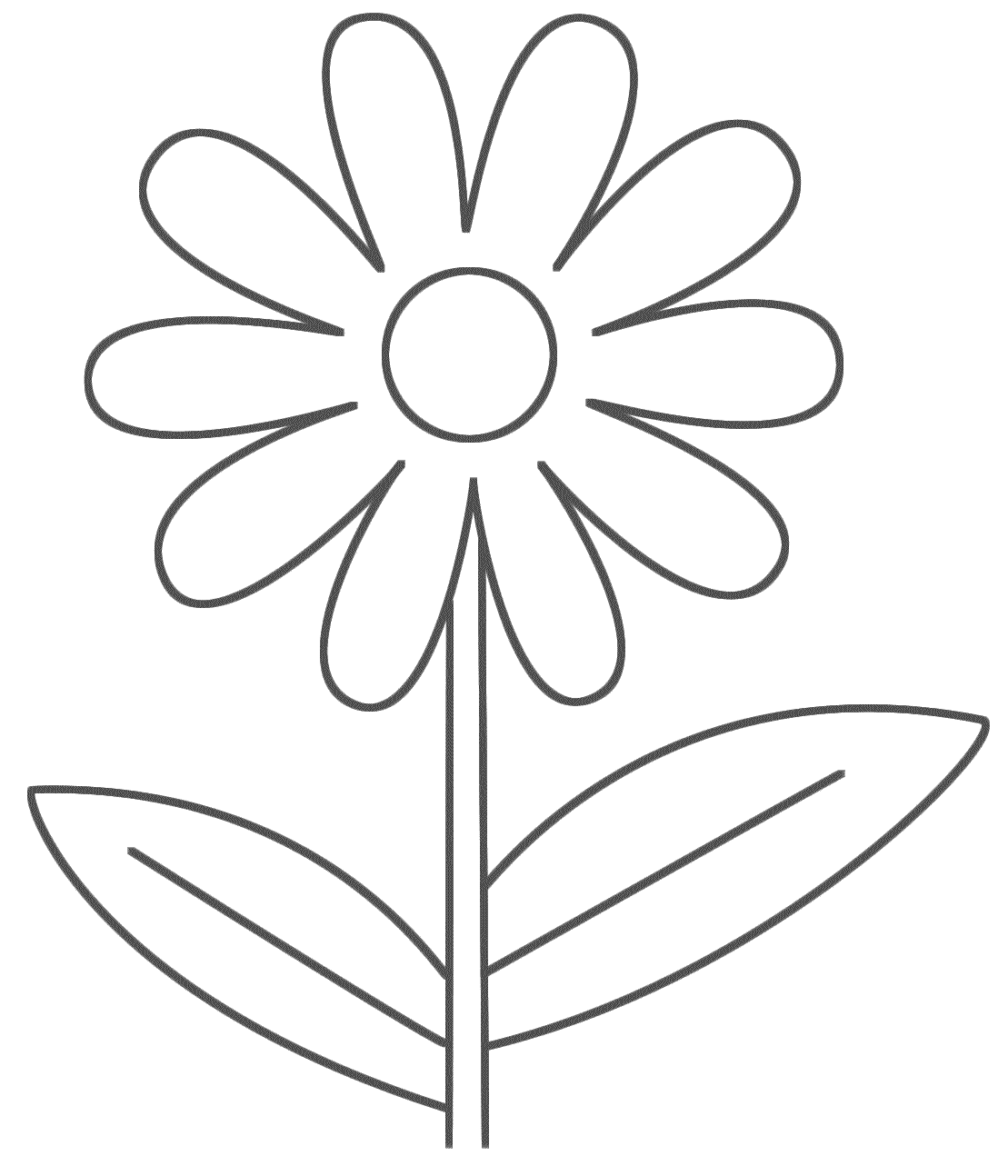 Игра: «Фрукты» Цель: Развитие координации и тонкой моторики у обучающихся.Нарисовать в тетради обеими руками в тетради одновременно любые фрукты по выбору. Закрасить их точками.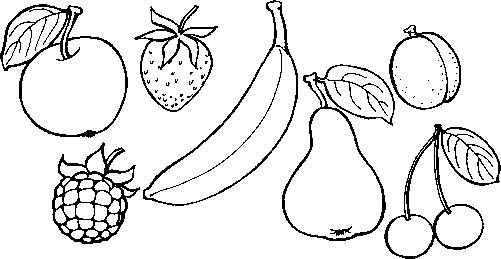 Игра: « Овощи»Цель: Развитие сенсомоторики у обучающихся.Нарисовать в тетради обеими руками одновременно по 4-5 овощей. Раскрасить их.       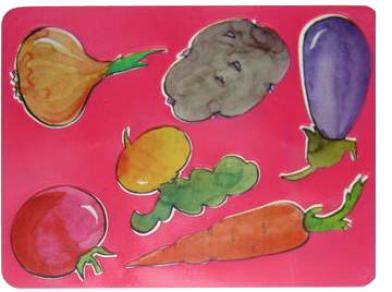 Литература: 1.Лифанова Е.М. Дидактические игры на уроках естествознания. – Москва: Гном и Д, 20012.Коноваленко С.В. Развитие познавательной деятельности у детей. – Москва: Тандем, 1998